附件1：法定代表人授权书三明明城国际大酒店有限公司（三明饭店） ：（投标人全称）法定代表人授权（投标人代表姓名）为投标人代表，代表本公司参加贵司组织的三明明城国际大酒店有限公司（三明饭店）客房易耗品供应单位招标比选活动，全权代表本公司处理投标过程的一切事宜，包括但不限于：投标、参与开标、谈判、签约等。投标人代表在投标过程中所签署的一切文件和处理与之有关的一切事务，本公司均予以认可并对此承担责任，投标人代表无转委权。特此授权。本授权书自出具之日起生效。投标人代表：                性别：            身份证号：单位：                      部门：         	   职务：详细通讯地址：              邮政编码：     	   电话：附：被授权人身份证件授权方投标人（全称并加盖公章）法定代表人签字：日  期：接受授权方投标人代表签字：日  期：附件2：《承诺书》承诺书致三明明城国际大酒店有限公司（三明饭店）：    根据三明明城国际大酒店有限公司（三明饭店）客房易耗品比选项目招标要求，如我公司中标，除响应招标文件中所有要求条款及履约合同内容外，并对供货期达到要求做如下承诺：严格执行招标文件约定的供货期为下订单日起30天内，若不能按期交货，每延误一天处罚违约金1000元人民币.特此承诺投标单位：（盖章）法定代表人或委托代理人：（签名）年    月    日附件3：三明明城国际大酒店有限公司（三明饭店）客房易耗品标配清单参数及要求附件4：报价清单投标人名称：                             货币单位：人民币（元）投标人（全称）盖章                 日期：  年    月    日联系人：                           联系电话：序号品名参数 单位图片1牙具（分AB）注塑双色牙刷+6克两面针御芳姜盐牙膏加厚塑料膜入300克加厚卡盒套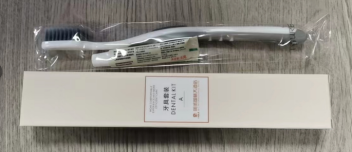 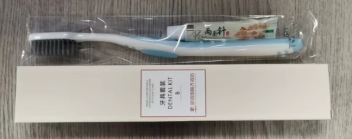 2牙膏单独6克两面针御芳姜盐牙膏套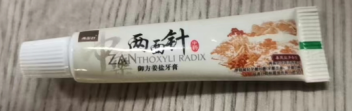 3护理包4根棉签、两个棉片1指甲挫入300克加厚卡盒套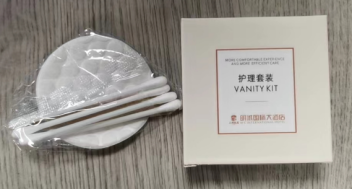 4浴帽1.5S加厚条形浴帽入300克加厚卡盒、含束发圈套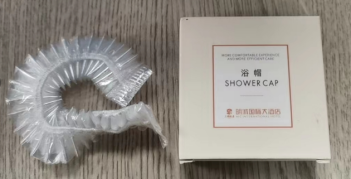 5香皂25克圆形贴不干胶。打店标，双面贴标个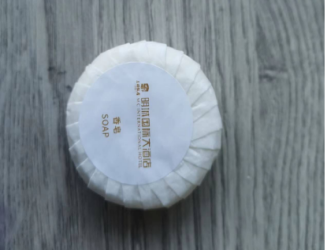 6梳子杆桔柄长梳套OPP袋入300克加厚卡盒套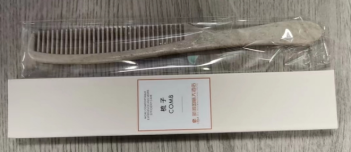 7女宾袋白色高压加厚、折叠,朴纸包装印logo套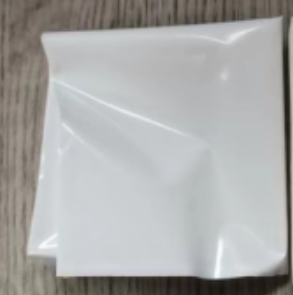 8针线包6线2针2扣、透明OPP袋装，朴纸包装印logo套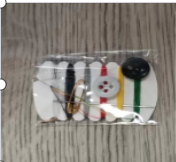 9剃须刀（橡胶柄+10克品牌须膏套加厚）OPP袋入 加厚卡盒套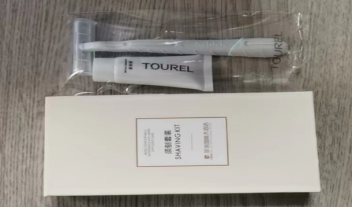 10擦鞋布无纺丝入OPP袋打店标套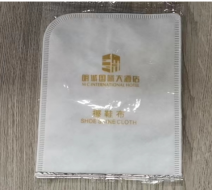 11小黑垃圾袋45*45加厚黑色小垃圾袋个按样品12大黑垃圾袋加厚大黑垃圾袋100*120个按样品序号品名参数 单位数量报价控制价1牙具（分AB）注塑双色牙刷+6克两面针御芳姜盐牙膏加厚塑料膜入300克加厚卡盒套112牙膏单独6克两面针御芳姜盐牙膏套10.263护理包4根棉签、两个棉片1指甲挫入300克加厚卡盒套10.44浴帽1.5S加厚条形浴帽入300克加厚卡盒、含束发圈套10.295香皂25克圆形贴不干胶。打店标，双面贴标个10.376梳子杆桔柄长梳套OPP袋入300克加厚卡盒套10.427女宾袋白色高压加厚、折叠,朴纸包装印logo套10.248针线包6线2针2扣、透明OPP袋装，朴纸包装印logo套10.269剃须刀（橡胶柄+10克品牌须膏套加厚）OPP袋入 加厚卡盒套11.510擦鞋布无纺丝入OPP袋打店标套10.3311小黑垃圾袋45*45加厚黑色小垃圾袋个10.0412大黑垃圾袋加厚大黑垃圾袋100*120个10.63合计：合计：合计：合计：合计：5.74投标总价:投标总价:小写：                     大写：小写：                     大写：小写：                     大写：小写：                     大写：小写：                     大写：备注：以上报价含运费、含税（增值税）备注：以上报价含运费、含税（增值税）备注：以上报价含运费、含税（增值税）备注：以上报价含运费、含税（增值税）备注：以上报价含运费、含税（增值税）备注：以上报价含运费、含税（增值税）备注：以上报价含运费、含税（增值税）